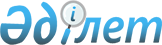 О материальном обеспечении детей-инвалидов, воспитывающихся и обучающихся на дому
					
			Утративший силу
			
			
		
					Решение маслихата Уилского района Актюбинской области от 08 ноября 2013 года № 117. Зарегистрировано Департаментом юстиции Актюбинской области 29 ноября 2013 года № 3688. Утратило силу решением маслихата Уилского района Актюбинской области от 16 апреля 2014 года № 157      Сноска. Утратило силу решением маслихата Уилского района Актюбинской области от 16.04.2014 № 157.

      В соответствии с подпунктом 15) пункта 1 статьи 6 Закона Республики Казахстан «О местном государственном управлении и самоуправлении в Республике Казахстан», подпунктом 4) пункта 1 статьи 56 Бюджетного кодекса и Закона «О социальной защите инвалидов в Республике Казахстан» Уилский районный маслихат РЕШИЛ:



      1. Оказать социальную помощь для материального обеспечения детей-инвалидов, воспитывающихся и обучающихся на дому в размере девяти месячных расчетных показателей на каждого ребенка ежеквартально.



      2. Контроль за исполнением настоящего решения возложить на заместителя акима района Казыбаева Аскара Каиргалиевича.



      3. Настоящее решение вводится в действие по истечении десяти календарных дней со дня его первого официального опубликования.       Председатель сессии                Секретарь районного

      районного маслихата:                   маслихата:          Ж.Камбаров                        Б.Бисекенов
					© 2012. РГП на ПХВ «Институт законодательства и правовой информации Республики Казахстан» Министерства юстиции Республики Казахстан
				